                               Дидактическая игра  «Кто быстрее»

Дидактическая игра «Кто быстрее» предназначена для детей 4-7 лет.Цели игры: 1) учить детей считать до трех, соотнося количество точек на кубике с количеством шагов на игровом поле; 
2) закреплять основные  цвета;3) развивать мелкую моторику рук;4) воспитывать усидчивость и дружелюбное отношение друг к другу.Правила игры.В игре участвуют 2 человека. Игра состоит из игрового поля и кубика, на сторонах которого расположены   точки от 1 до 3.На игровом поле находятся две дорожки разного цвета. «Старт» обозначен фигурками животных, на  «финише» изображен домик.  Каждый участник выбирает дорожку определенного цвета и  в ходе игры следует только по ней.Ход игры:  участники игры  по очереди кидают кубик, и, считая, сколько на выпавшей стороне изображено точек, делают пальчиками столько же шагов по дорожке. Игра заканчивается, когда кто-то первый из участников  придет к домику. 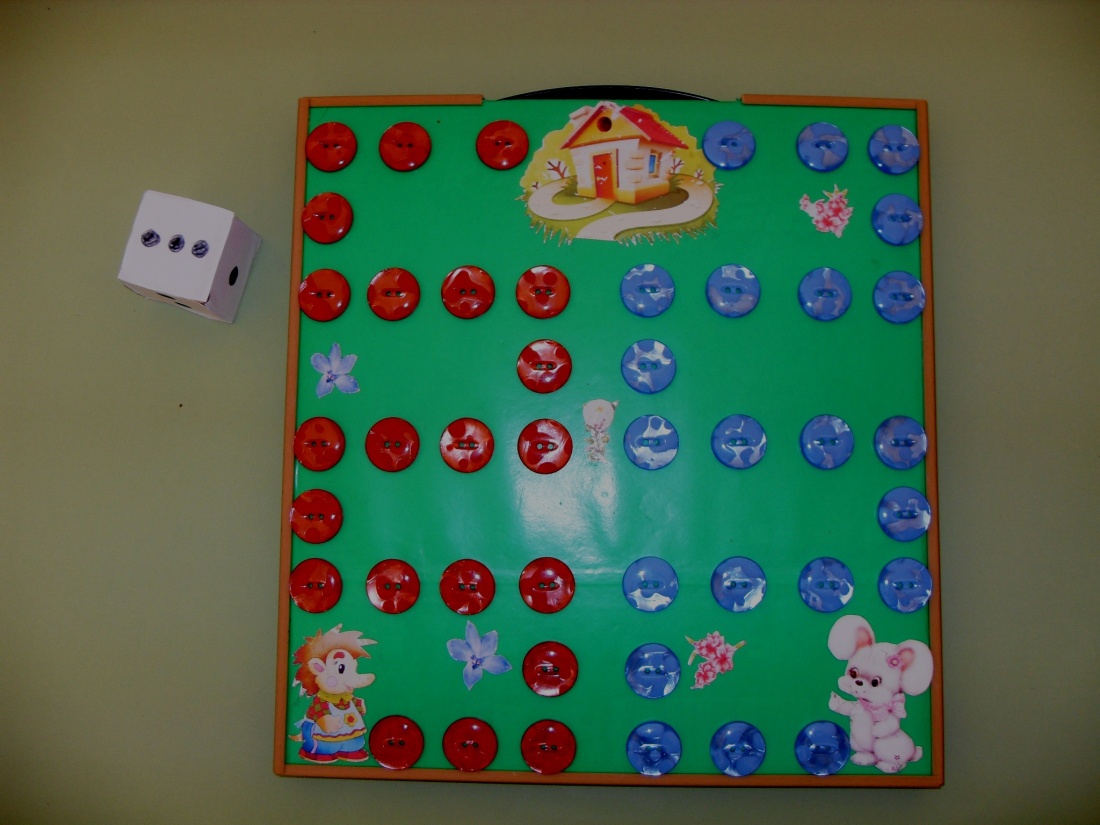 